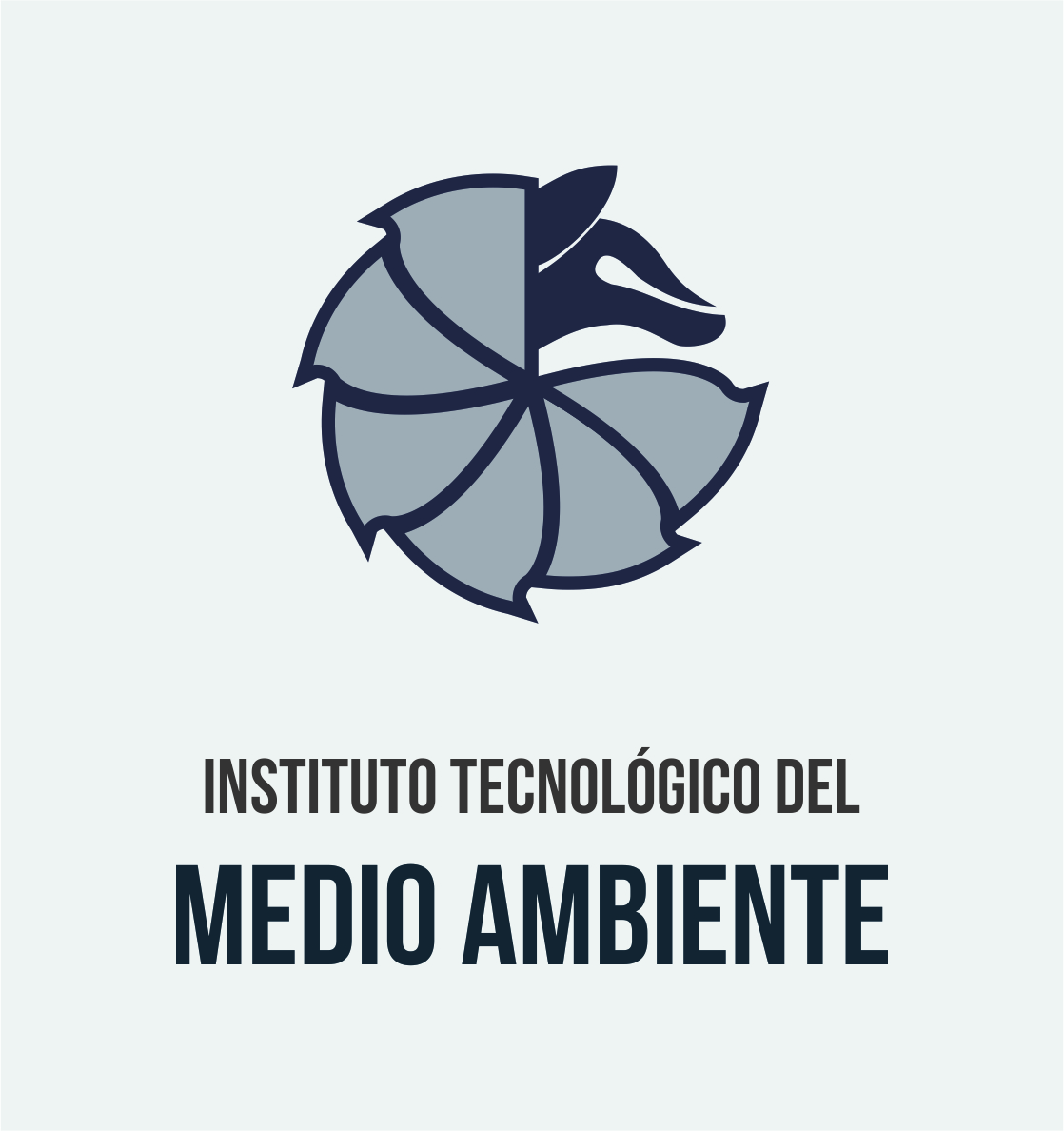 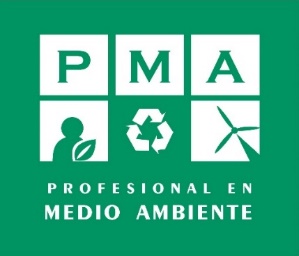 CERTIFICADO DEL EMPLEADOR O EMPRESACertificado del Empleador o Empresa(Página 29 del presente formulario).Certificado del empleador o empresa para justificar experiencia profesional y específica. El certificado debe incluir las fechas de inicio y final de la actividad o actividades que se han desarrollado. MODELO DE CERTIFICADO DEL EMPLEADOR O EMPRESA(Papel membrete de la empresa)Yo, Nombre de quien redacta el certificado como Puesto que ocupa de Nombre de la entidad, empresa u organización CERTIFICO que con fecha       de        de      ingresó en esta Empresa D./Dña. Nombre del candidato desempeñándose en la organización en el puesto de puesto desempeñado hasta el día       del mes de        del año        llevando a cabo las siguientes funciones: indicar funciones relacionadas con el ámbito de su certificaciónEn Ciudad, País a       de        de     Firma y Sello de Nombre y Apellidos